Name of Journal: World Journal of MethodologyManuscript NO: 60222Manuscript Type: ACADEMIC ACTIVITY REPORTSacrum magnetic resonance imaging for low back and tail bone pain: A quality initiative to evaluate and improve imaging utilityCastillo S et al. Sacrum MRI utilitySamantha Castillo, Robert Joodi, L Errett Williams, Parham Pezeshk, Avneesh ChhabraSamantha Castillo, Robert Joodi, Parham Pezeshk, Avneesh Chhabra, Department of Radiology, UT Southwestern, Dallas, TX 75390, United StatesL Errett Williams, Medical School, UT Southwestern, Dallas, TX 75390, United StatesAuthor contributions: Chhabra A, Pezeshk P and Joodi R conceived of the project; Joodi R, Castillo S and Williams LE performed a retrospective chart review and data analysis under the guidance of Drs. Chhabra A and Pezeshk P. Chhabra A and Pezeshk P reviewed patient imaging; Castillo S and Pezeshk P prepared and performed clinician education; Castillo S, Pezeshk P and Chhabra A contributed to the final version of the manuscript.Corresponding author: Samantha Castillo, MD, Academic Fellow, Department of Radiology, UT Southwestern, 5303 Harry Hines Blvd, Dallas, TX 75390, United States. ssirignano@gmail.comReceived: October 22, 2020Revised: December 20, 2020Accepted: May 20, 2021Published online: AbstractAs quality and cost effectiveness become essential in clinical practice, an evidence-based evaluation of the utility of imaging orders becomes an important consideration for radiology’s value in patient care. We report an institutional quality improvement project including a retrospective review of utility of sacrum magnetic resonance (MR) imaging for low back pain at our institution over a four-year period and follow-up results after physician education intervention. Sacral MR imaging for low back pain and tailbone pain were only positive for major findings in 2/98 (2%) cases, and no major changes in patient management related to imaging findings occurred over this period, resulting in almost $500000 cost without significant patient benefit. We distributed these results to the Family Medicine department and clinics that frequently placed this order. An approximately 83% drop in ordering rate occurred over the ensuing 3 mo follow-up period. Sacrum MR imaging for low back pain and tail bone pain has not been a cost-effective diagnostic tool at our institution. Physician education was a useful tool in reducing overutilization of this study, with a remarkable drop in such studies after sharing these findings with primary care physicians at the institution. In conclusion, sacrum MR imaging rarely elucidates the cause of low back/tail pain diagnosed in a primary care setting and is even less likely to result in major changes in management. The practice can be adopted in other institutions for the benefit of their patients and improve cost efficiency.Key Words: Sacrum magnetic resonance imaging; Low back pain; Tail bone pain; Musculoskeletal imaging; Quality improvement; RadiologyCastillo S, Joodi R, Williams LE, Pezeshk P, Chhabra A. Sacrum magnetic resonance imaging for low back and tail bone pain: A quality initiative to evaluate and improve imaging utility. World J Methodol 2021; In pressCore Tip: Sacrum magnetic resonance studies ordered for low back pain were suspected to lack clinical utility at our institution. A literature review demonstrated a lack of evidence based practice in ordering of this study for low back/tail bone pain. A quality project was then pursued to first assess the clinical usefulness of the study. Over four years these studies had no major impacts on management. An educational component of the quality project was then pursued with a rapid decrease in the number of studies ordered by referring providers.INTRODUCTIONMagnetic resonance imaging (MRI) of the sacrum ordered for vague low back pain and tail bone pain was seen with some frequency at our institution over the last decade and with little evidence on its clinical value as subjectively reported by our radiologists. The American College of Radiology (ACR) Appropriateness Criteria does not include sacrum imaging in its reviews for low back pain indication[1]. The ACR Appropriateness Criteria does however recommend sacral MR imaging in patients with chronic low back pain, symptoms of inflammatory arthropathy, and negative or equivocal radiographs[2]. Recommendations from the American College of Physicians and the American Pain Society also state that imaging should not be obtained in uncomplicated back pain without neurologic symptoms unless history or physical examination suggest a specific underlying etiology[3]. In fact, increases in imaging in low back pain have been associated with increases in procedures for low back pain without improvement in outcomes—a finding highly suggestive of overutilization[4,5]. Coccydynia (or tail bone pain) has many similar underlying etiologies to low back pain, including muscular, post traumatic, and degenerative etiologies[6,7]. Treatment options also bear similarity to those available in patients with low back pain, including surgical and local therapeutic options based on the underlying pathology[6,8]. However, conservative treatments including physical therapies are effective treatments and often the most appropriate therapy in patients affected by these conditions[6,8,9].While adherence to guidelines recommending physical therapy in low back pain can decrease long term health care costs and unnecessary procedures, it has also been postulated that up to 5% of low back pain suffers could have some degree of inflammatory arthropathy[9,10]. The clinicians ordering these exams might want to exclude a serious and clinically meaningful diagnosis.It is thus clear that a specific systematic review of these orders in the setting of low back pain would be of use to determine the true value of this imaging order and examination in the clinical practice. Literature on the usefulness of these orders in the absence of known recent trauma, infection or neoplastic etiologies is currently lacking, resulting in an interest in determining if these orders contribute to a meaningful alteration of the patient care. This project was a quality improvement and practice management project, which entailed retrospective imaging and electronic patient chart reviews, focused provider education and post-intervention assessment to evaluate the impact of such procedures.MethodlogyProblem assessment and pre-intervention analysisSacrum MRI orders and examinations at our institution from 2013-2017 were retrospectively reviewed. Sacrum MR orders were identified through the PACS (picture archiving and communications system, Mckesson, Alpharetta, GA, United States), identifying 322 unique patients with sacrum MRI orders over this time period.Orders for already known diagnosis of inflammatory arthritis, concern for infection (osteomyelitis), known or suspected tumor, recent trauma (< 4 wk) and concern for occult fracture were excluded from further review, leaving 98 studies performed over this time period. All studies had an indication of low back pain and/or tail bone pain as described by the ordering physician/provider without indicating specific suspected etiology of pain.Imaging, radiology reports, and patient charts were reviewed by a radiology resident and/or musculoskeletal imaging fellow for included patients to evaluate for major, minor, and incidental findings, as well as major or minor impact on the patient diagnosis and care. Major findings were defined as those that may have been a cause of patient’s pain and could potentially be acted upon, particularly inflammatory spondyloarthropathy. Minor findings were findings felt to be unlikely the cause of patient’s symptoms, routine degenerative changes without evidence of inflammation, or seen on concurrent exam. Incidental findings were felt not to be related to patient’s symptoms and/or would be better evaluated by a different exam and/or modality of imaging. MRIs positive for major findings were reviewed by two expert subspecialty musculoskeletal radiologists with 4 and 10 years of post-fellowship attending experience.Root cause analysisThe current process map for patients who present to their clinicians with low back pain and/or tail bone pain was evaluated with electronic chart reviews. Ordering providers were from multiple different clinics in the hospital system. Imaging evaluation usually started with lumbar spine, sacral or sacroiliac (SI) joint or pelvic X-rays. The interpreting radiologist qualitatively described degenerative findings of the spine, SI joints or hip joints and/or chronic pelvic enthesophytes of trochanters and ischial tuberosities, all common findings. Sacrum MRIs were then ordered for further evaluation for many reasons including chronic but increasing low back/tail bone symptoms, partially obscured sacrum on radiographs due to bowel shadows, psychological factors, no response to initial conservative treatment, imaging prior to caudal blocks, and lack of defined appropriateness criteria for tail bone pain. It was determined that the strategy that would most likely impact the patient care would involve presentation of results of the above retrospective imaging and chart reviews with focused teaching of the referring clinicians who ordered most of these examinations.InterventionsThe results were tabulated with frequencies of findings identified from the imaging and chart reviews, completed in June 2018. Impact on patient care was inferred from the electronic chart reviews, treatments patients received and their follow-up procedures. Powerpoint (Microsoft, Redwood, Seattle) presentations were generated on preliminary findings and presented at the department meeting of family medicine in April 2018. The presentations were also distributed to the clinicians at the care centers ordering most of these examinations as continuing education.Post-intervention analysisFinally, sacrum MRIs were again identified through the same methods over a 3-mo period after the distribution of the teaching materials, and the results were tabulated.Statistical analysisThe frequencies were tabulated as percentages. No P values were generated due to clearly successful intervention.RESULTSFrequency and distribution of MRI findingsThere were 98 MRIs of the sacrum that met the inclusion criteria. The included patients were 65% female, with a mean 48.1 years of age. All included studies were non-contrast examinations. Majority of cases (85/98) had incidental findings including lumbar spine degeneration (often seen on concurrently performed lumbar spine MRIs, which were performed in 65 of the 98 studies) and incidental visceral findings in the pelvis such as incidental uterine fibroids and partially visualized renal lesions.Frequency of change in diagnosis and managementTwo patients had a major change in diagnosis based on Sacral MR findings, one with acute SI inflammation and one with chronic inflammation. Forty-three patients had minor findings such as SI degenerative disease, Tarlov cysts, or old post-traumatic changes of the sacrum/coccyx. Of these patients with changes in diagnosis, 12 patients had minor changes in management, which included surgical referrals for degenerative disease and further imaging of incidental or minor findings. No major changes in management occurred as a result these examinations.Cost of sacrum MRIsAt the above rate, based on current charges for sacrum MRI examination at our institution ($4900 per MRI sacrum without contrast), patients were charged a total of $480200 for two major findings, no major changes in management, and only 12 minor changes in management. This doesn’t include costs of their travel times, parking, time away from work, increased clinic visits for management of minor or incidental findings, patient anxiety and discomfort from MRIs, etc.Post-intervention resultsPost-intervention, during 3-mo follow-up, only 1 study meeting the inclusion criteria had been ordered and this was also negative for major or minor findings or any changes in management. This is less than the expected 2 exams per month average over the duration of the pre-intervention period, suggesting a positive impact on clinician ordering patterns. We hope to add this in the decision support software used by the ordering physicians at our institute with best practice alerts if there is no history of known tumor, recent trauma, infection, or spondyloarthritis.DISCUSSIONSacrum MRI at our institution was overall found to be an inefficient method of diagnosis of low back or tailbone pain, not lending itself to cost effectiveness or significant impact on patient care. This further strengthens the argument that advanced imaging should be avoided in favor of conservative therapies in patients with vague low back pain without neurologic symptoms or other clinical red flags (such as recent trauma or malignancy)[7,8]. Physician education led to at least a short-term decrease in frequency of these orders by approximately 83%, effectively saving $24500 over a 3-mo time period. In future, similar studies at other institutions may be helpful to confirm minimal, if any utility of sacral MR imaging in low back and/or tail bone pain.CONCLUSIONApplicationsOur findings add to the literature supporting clinician decision making when deciding to pursue conservative therapies in patients with low back or tail bone pain prior to imaging, as well as supporting literature which indicates this reduces health care cost. Additionally, our project supports the utility of clinician education and communication to improve hospital system quality of care and resource utilization.LimitationsDue to the nature of this retrospective review, we couldn’t evaluate the referring physician or patient factors driving the need for sacrum MRI examinations during their management, or the satisfaction they obtained from the positive or negative results. The negative predictive value of such examinations may also play a role in the alleviation of patient concerns of something unknown or significant that may be causing their symptoms. Eliminating redundant procedures and unnecessary diagnostic services, such as costly advanced imaging examinations is however in line with the strategy of best practice management while simultaneously decreasing health care costs and increasing patient care quality and medical efficiency.Further researchFuture research is needed to confirm similar lack of changes in clinical management based on sacral MRI in additional institutions. Furthermore, long term analysis of clinician response to education is needed as this may have a dampened effect over time.REFERENCES1 Patel ND, Broderick DF, Burns J, Deshmukh TK, Fries IB, Harvey HB, Holly L, Hunt CH, Jagadeesan BD, Kennedy TA, O'Toole JE, Perlmutter JS, Policeni B, Rosenow JM, Schroeder JW, Whitehead MT, Cornelius RS, Corey AS. ACR Appropriateness Criteria Low Back Pain. J Am Coll Radiol 2016; 13: 1069-1078 [PMID: 27496288 DOI: 10.1016/j.jacr.2016.06.008]2 Expert Panel on Musculoskeletal Imaging:; Bernard SA, Kransdorf MJ, Beaman FD, Adler RS, Amini B, Appel M, Arnold E, Cassidy RC, Greenspan BS, Lee KS, Tuite MJ, Walker EA, Ward RJ, Wessell DE, Weissman BN. ACR Appropriateness Criteria® Chronic Back Pain Suspected Sacroiliitis-Spondyloarthropathy. J Am Coll Radiol 2017; 14: S62-S70 [PMID: 28473095 DOI: 10.1016/j.jacr.2017.01.048]3 Chou R, Qaseem A, Snow V, Casey D, Cross JT Jr, Shekelle P, Owens DK; Clinical Efficacy Assessment Subcommittee of the American College of Physicians; American College of Physicians; American Pain Society Low Back Pain Guidelines Panel. Diagnosis and treatment of low back pain: a joint clinical practice guideline from the American College of Physicians and the American Pain Society. Ann Intern Med 2007; 147: 478-491 [PMID: 17909209 DOI: 10.7326/0003-4819-147-7-200710020-00006]4 Flynn TW, Smith B, Chou R. Appropriate use of diagnostic imaging in low back pain: a reminder that unnecessary imaging may do as much harm as good. J Orthop Sports Phys Ther 2011; 41: 838-846 [PMID: 21642763 DOI: 10.2519/jospt.2011.3618]5 Schroth WS, Schectman JM, Elinsky EG, Panagides JC. Utilization of medical services for the treatment of acute low back pain: conformance with clinical guidelines. J Gen Intern Med 1992; 7: 486-491 [PMID: 1403203 DOI: 10.1007/BF02599449]6 Lirette LS, Chaiban G, Tolba R, Eissa H. Coccydynia: an overview of the anatomy, etiology, and treatment of coccyx pain. Ochsner J 2014; 14: 84-87 [PMID: 24688338]7 Skalski MR, Matcuk GR, Patel DB, Tomasian A, White EA, Gross JS. Imaging Coccygeal Trauma and Coccydynia. Radiographics 2020; 40: 1090-1106 [PMID: 32609598 DOI: 10.1148/rg.2020190132]8 Hanney WJ, Masaracchio M, Liu X, Kolber MJ. The Influence of Physical Therapy Guideline Adherence on Healthcare Utilization and Costs among Patients with Low Back Pain: A Systematic Review of the Literature. PLoS One 2016; 11: e0156799 [PMID: 27285608 DOI: 10.1371/journal.pone.0156799]9 Scott KM, Fisher LW, Bernstein IH, Bradley MH. The Treatment of Chronic Coccydynia and Postcoccygectomy Pain With Pelvic Floor Physical Therapy. PM R 2017; 9: 367-376 [PMID: 27565640 DOI: 10.1016/j.pmrj.2016.08.007]10 Underwood MR, Dawes P. Inflammatory back pain in primary care. Br J Rheumatol 1995; 34: 1074-1077 [PMID: 8542211 DOI: 10.1093/rheumatology/34.11.1074]FootnotesConflict-of-interest statement: Dr. Chhabra A receives payment as a consultant for Treace 3D Medical Inc. and Icon Medical and book royalties from Jaypee and Wolters. The remaining authors have no financial conflicts of interest to disclose.Open-Access: This article is an open-access article that was selected by an in-house editor and fully peer-reviewed by external reviewers. It is distributed in accordance with the Creative Commons Attribution NonCommercial (CC BY-NC 4.0) license, which permits others to distribute, remix, adapt, build upon this work non-commercially, and license their derivative works on different terms, provided the original work is properly cited and the use is non-commercial. See: http://creativecommons.org/Licenses/by-nc/4.0/Manuscript source: Invited manuscriptPeer-review started: October 22, 2020First decision: November 25, 2020Article in press: Specialty type: Medical laboratory technologyCountry/Territory of origin: United StatesPeer-review report’s scientific quality classificationGrade A (Excellent): 0Grade B (Very good): 0Grade C (Good): 0Grade D (Fair): DGrade E (Poor): 0P-Reviewer: Leung PC S-Editor: Gao CC L-Editor:  P-Editor: Figure Legends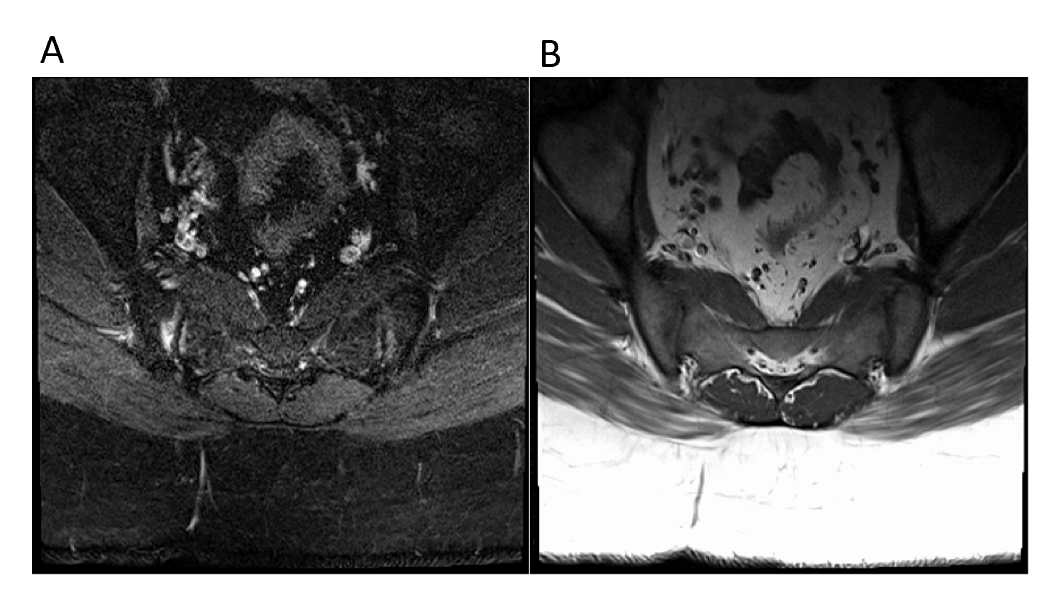 Figure 1 Axial T1 and STIR images demonstrate bilateral sacroiliac joint edema and irregularity consistent with sacroiliitis, considered a major change in diagnosis. These inflammatory changes resulted in no changes to management in this patient who eventually underwent microdiscectomy for disc extrusion seen on concurrent lumbar spine magnetic resonance. A: Axial T1 image; B:  STIR image.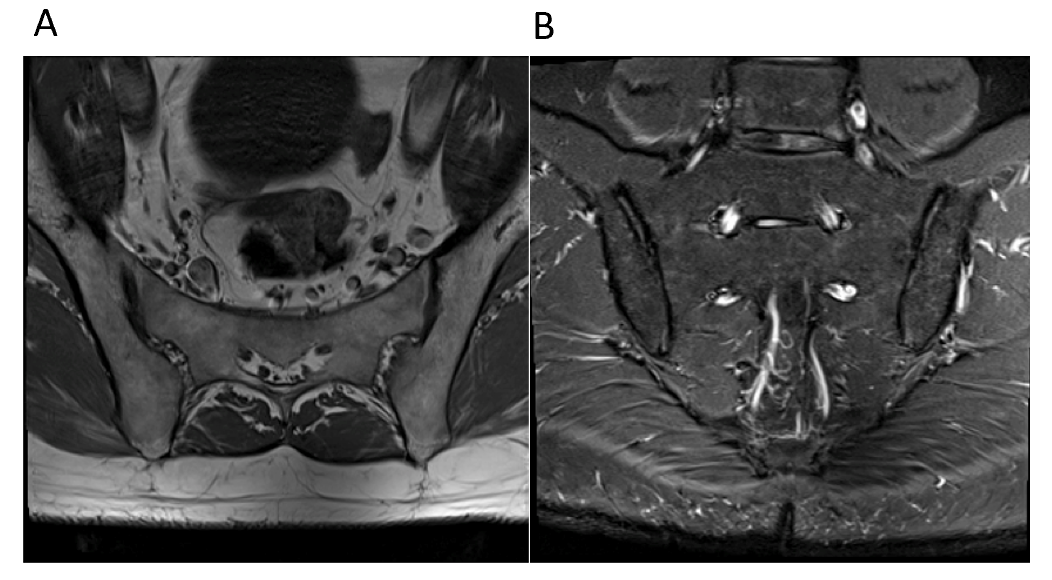 Figure 2 Axial T1 and coronal STIR images demonstrate mild bilateral sacroiliac joint degeneration. This patient was also noted to have incidentally noted lower lumbar spine degeneration, for which he subsequently underwent a dedicated lumbar spine magnetic resonance. A: Axial T1 image; B:  Coronal STIR image.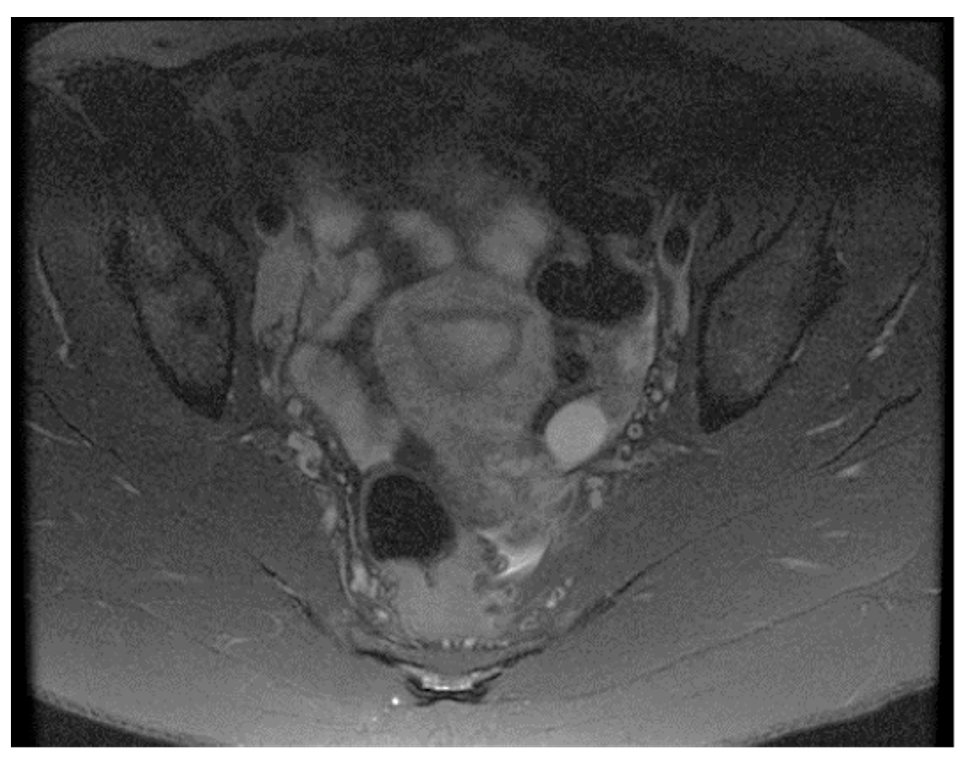 Figure 3 Axial STIR image demonstrates an incidentally noted small left ovarian cyst and borderline enlarged right external iliac lymph nodes in this reproductive age patient with an underlying systemic illness. No musculoskeletal abnormalities were present on her exam.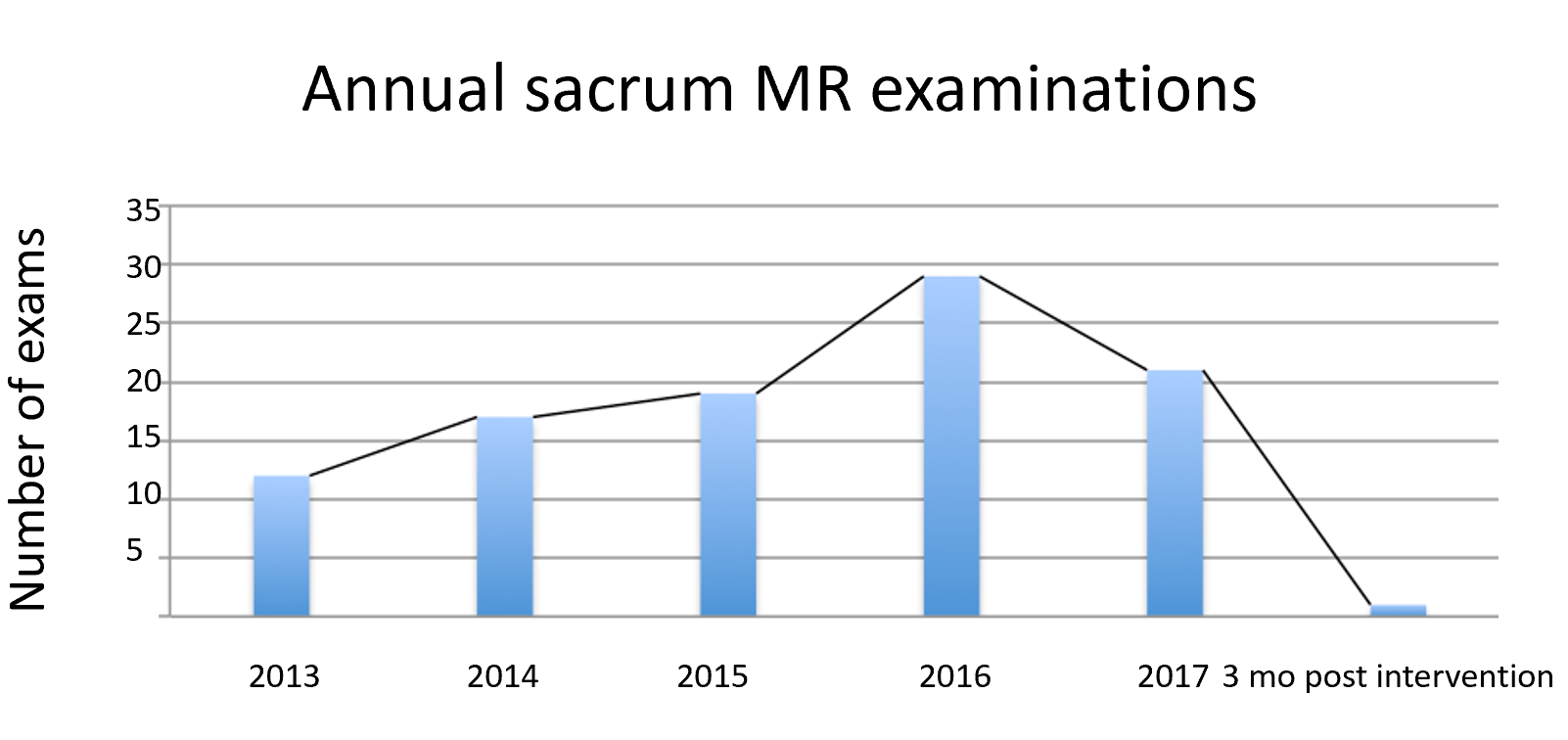 Figure 4 Number of sacral magnetic resonance examinations performed per year during the retrospective review followed by 3 mo post intervention. MR: Magnetic resonance.